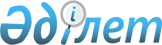 О внесении изменений и дополнения в решение Темирского районного маслихата от 30 декабря 2021 года № 156 "Об утверждении бюджета города Темира на 2022–2024 годы"
					
			С истёкшим сроком
			
			
		
					Решение Темирского районного маслихата Актюбинской области от 21 июня 2022 года № 214. Прекращено действие в связи с истечением срока
      Темирский районный маслихат РЕШИЛ:
      1. Внести в решение Темирского районного маслихата от 30 декабря 2021 года № 156 "Об утверждении бюджета города Темира на 2022–2024 годы" следующие изменения и дополнение:
      пункт 1 изложить в новой редакции:
      "1. Утвердить бюджет города Темира на 2022–2024 годы согласно приложениям 1, 2 и 3 к настоящему решению, в том числе на 2022 год в следующих объемах:
      1) доходы – 52 767 тысяч тенге, в том числе:
      налоговые поступления – 6 390 тысяч тенге;
      неналоговые поступления – 470 тысяч тенге;
      поступления от продажи основного капитала – 1 210 тысяч тенге;
      поступления трансфертов – 44 697 тысяч тенге, в том числе:
      субвенция – 41 380 тысяч тенге;
      2) затраты – 52 929,6 тысяч тенге;
      3) чистое бюджетное кредитование – 0 тенге, в том числе:
      бюджетные кредиты – 0 тенге;
      погашение бюджетных кредитов – 0 тенге;
      4) сальдо по операциям с финансовыми активами – 0 тенге, в том числе:
      приобретение финансовых активов – 0 тенге;
      поступления от продажи финансовых активов государства – 0 тенге;
      5) дефицит (профицит) бюджета – -162,6 тысяч тенге;
      6) финансирование дефицита (использование профицита) бюджета – 162,6 тысяч тенге, в том числе:
      поступление займов – 0 тенге;
      погашение займов – 0 тенге;
      используемые остатки бюджетных средств – 162,6 тысяч тенге.";
      пункт 3 изложить в новой редакции:
      "3. Принять к сведению и руководству, что в соответствии со статьей 9 Закона Республики Казахстан "О республиканском бюджете на 2022–2024 годы" установлено:
      с 1 января 2022 года:
      1) минимальный размер заработной платы – 60 000 тенге;
      2) минимальный размер государственной базовой пенсионной выплаты – 19 450 тенге;
      3) минимальный размер пенсии – 46 302 тенге;
      4) месячный расчетный показатель для исчисления пособий и иных социальных выплат, а также применения штрафных санкций, налогов и других платежей в соответствии с законодательством Республики Казахстан – 3 063 тенге;
      5) величина прожиточного минимума для исчисления размеров базовых социальных выплат – 36 018 тенге;
      с 1 апреля 2022 года:
      1) минимальный размер государственной базовой пенсионной выплаты – 20 191 тенге;
      2) минимальный размер пенсии – 48 032 тенге;
      3) месячный расчетный показатель для исчисления пособий и иных социальных выплат – 3 180 тенге;
      4) величина прожиточного минимума для исчисления размеров базовых социальных выплат – 37 389 тенге.";
      дополнить пунктом 5–1 следующего содержания:
      "5–1. Учесть в бюджете города Темира на 2022 год поступления целевых текущих трансфертов из районного бюджета на сумму 1 800 тысяч тенге.
      Распределение указанных сумм целевых текущих трансфертов определяется на основании решения акима города Темира.".
      2. Приложение 1 к указанному решению изложить в новой редакции согласно приложению к настоящему решению.
      3. Настоящее решение вводится в действие с 1 января 2022 года. Бюджет города Темира на 2022 год
					© 2012. РГП на ПХВ «Институт законодательства и правовой информации Республики Казахстан» Министерства юстиции Республики Казахстан
				
      Секретарь Темирского районного маслихата 

Б. Шаимов
Приложение к решению 
Темирского районного 
маслихата от 21 июня 2022 года 
№ 214Приложение 1 к решению 
Темирского районного 
маслихата от 30 декабря 2021 
года № 156
Категория
Категория
Категория
Категория
Сумма (тысяч тенге)
Класс
Класс
Класс
Сумма (тысяч тенге)
Подкласс
Подкласс
Сумма (тысяч тенге)
Наименование
Сумма (тысяч тенге)
I. Доходы
52 767
1
Налоговые поступления
6 390
1
01
Подоходный налог
150
1
01
2
Индивидуальный подоходный налог
150
1
04
Hалоги на собственность
5 240
1
04
1
Hалоги на имущество
340
1
04
3
Земельный налог
300
1
04
4
Hалог на транспортные средства
4 600
05
Внутренние налоги на товары, работы и услуги
1 000
3
Поступления за использование природных и других ресурсов
1 000
2
Неналоговые поступления
470
06
Прочие неналоговые поступления
470
1
Прочие неналоговые поступления
470
3
Поступления от продажи основного капитала
1 210
03
Продажа земли и нематериальных активов
1 210
1
Продажа земли
1 210
4
Поступления трансфертов 
44 697
4
02
Трансферты из вышестоящих органов государственного управления
44 697
3
Трансферты из районного (города областного значения) бюджета
44 697
Функциональная группа
Функциональная группа
Функциональная группа
Функциональная группа
Функциональная группа
Сумма (тысяч тенге)
Функциональная подгруппа
Функциональная подгруппа
Функциональная подгруппа
Функциональная подгруппа
Сумма (тысяч тенге)
Администратор БП
Администратор БП
Администратор БП
Сумма (тысяч тенге)
Программа
Программа
Сумма (тысяч тенге)
Наименование
Сумма (тысяч тенге)
II. Затраты
52 929,6
01
Государственные услуги общего характера
38 260,8
1
Представительные, исполнительные и другие органы, выполняющие общие функции государственного управления
38 260,8
124
Аппарат акима города районного значения, села, поселка, сельского округа
38 260,8
001
Услуги по обеспечению деятельности акима города районного значения, села, поселка, сельского округа
38 260,8
07
Жилищно-коммунальное хозяйство
14 668
3
Благоустройство населенных пунктов
14 668
7
03
124
Аппарат акима города районного значения, села, поселка, сельского округа
14 668
7
03
123
008
Освещение улиц в населенных пунктах
2 900
009
Обеспечение санитарии населенных пунктов
3 600
011
Благоустройство и озеленение населенных пунктов
8 168
01155
Трансферты 
0,8
11
Трансферты 
0,8
112424
Аппарат акима города районного значения, села, поселка, сельского округа
0,8
048
Возврат неиспользованных (недоиспользованных) целевых трансфертов
0,8
ІІІ. Чистое бюджетное кредитование
0
Бюджетные кредиты
0
Категория
Категория
Категория
Категория
Сумма (тысяч тенге)
Класс 
Класс 
Класс 
Сумма (тысяч тенге)
Подкласс
Подкласс
Сумма (тысяч тенге)
Наименование
Сумма (тысяч тенге)
5
Погашение бюджетных кредитов
0
01
Погашение бюджетных кредитов
0
1
Погашение бюджетных кредитов, выданных из государственного бюджета
0
Функциональная группа
Функциональная группа
Функциональная группа
Функциональная группа
Функциональная группа
Сумма (тысяч тенге)
Функциональная подгруппа
Функциональная подгруппа
Функциональная подгруппа
Функциональная подгруппа
Сумма (тысяч тенге)
Администратор БП
Администратор БП
Администратор БП
Сумма (тысяч тенге)
Программа
Программа
Сумма (тысяч тенге)
Наименование
Сумма (тысяч тенге)
IV. Сальдо по операциям с финансовыми активами
0
V. Дефицит (профицит) бюджета
-162,6
VІ. Финансирование дефицита (использование профицита) бюджета
162,6
Категория
Категория
Категория
Категория
Сумма (тысяч тенге)
Класс 
Класс 
Класс 
Сумма (тысяч тенге)
Подкласс
Подкласс
Сумма (тысяч тенге)
Наименование
Сумма (тысяч тенге)
8
Используемые остатки бюджетных средств
162,6
01
Остатки бюджетных средств
162,6
1
Свободные остатки бюджетных средств
162,6